Ачинский нефтеперерабатывающий завод ВНК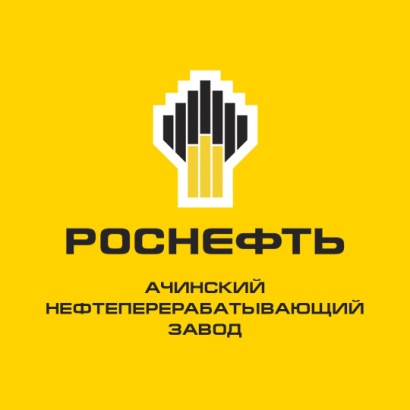 Нефтеперерабатывающее предприятие, расположенное в Большеулуйском районе Красноярского края. Единственный НПЗ Красноярского краяПриглашает на постоянную работу выпускников техникума по профессиям:- Автомеханик - Мастер по ремонту и обслуживанию автомобилей- Водитель (категорий В, С, Е)Рассмотрят привлечение студентов выпускных групп, достигших совершеннолетия для прохождения производственной практики с дальнейшим трудоустройствомВнимание!- Проживание и проезд до места работы (практики)оплачивается за свой счет!!!- Практика оплачивается по согласованию с руководителем предприятияЗаработная плата 50т.р.Адрес: г. Ачинск, Большеулуйский районК/т: +7-391-595-34-48 - Екатерина